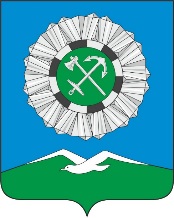 Российская ФедерацияИркутская областьСлюдянский районСЛЮДЯНСКОЕ МУНИЦИПАЛЬНОЕ ОБРАЗОВАНИЕГОРОДСКАЯ ДУМА РЕШЕНИЕг. Слюдянкаот 25.04.2024 №35 V-ГДОб утверждении повестки очередного заседания Думы Слюдянского муниципальногообразования V созыва  	На основании ст. 18 Регламента Думы Слюдянского муниципального образования, утвержденного решение Думы Слюдянского муниципального образования от 18.02.2006 года №12 I-ГД, руководствуясь главою 4 Устава Слюдянского муниципального образования, зарегистрированного Главным управлением Министерства юстиции Российской Федерации по Сибирскому Федеральному округу от 23 декабря 2005 года №RU385181042005001, с изменениями и дополнениями, зарегистрированного Управлением Министерства юстиции Российской Федерации по Иркутской области от 13 февраля 2024 года №RU385181042024001.ГОРОДСКАЯ ДУМА решила: Утвердить повестку очередного заседания Думы Слюдянского муниципального образования V созыва. (Приложение №1)Настоящее решение вступает в силу с момента его принятия. Опубликовать настоящее решение в газете «Байкал новости» или в приложении к ней, а также разместить на официальном сайте Слюдянского муниципального образования в сети «Интернет» www.gorod-sludyanka.ruПредседатель Думы Слюдянского муниципального образования                                                                                   М.М. КайсаровПриложение № 1к решению Думы Слюдянскогомуниципального образованияот 25.04.2024 № 43 V-ГДПОВЕСТКА очередного заседания ДумыСлюдянского муниципального образованияV созыва25.04.2024 года                                                                                 город СлюдянкаПредседатель ДумыСлюдянского муниципального образования                                             М.М. Кайсаров   №Наименование вопросавремяОб утверждении повестки очередного заседания Думы Слюдянского муниципального образования V созыва.                                                                 Кайсаров Михаил Михайлович – председатель Думы Слюдянского муниципального образования15:0015:05О назначении старосты поселка Сухой Ручей Слюдянского муниципального образованияКопцева Елена Артемовна – Начальник управления делами администрации Слюдянского муниципального образования15.0515.15О назначении старосты поселка Буровщина Слюдянского муниципального образованияКопцева Елена Артемовна – Начальник управления делами администрации Слюдянского муниципального образования15:1515:25Об итогах ежегодного областного конкурса на лучшую организацию работы представительного органа муниципального образования Иркутской области с населением по реализации социально значимых проектов в муниципальных образованиях Иркутской области в 2023 году.                                                                  Кайсаров Михаил Михайлович – председатель Думы Слюдянского муниципального образования15:2515:35Отчет о выполнении мероприятий за 2023 год муниципальной программы «Безопасный город» на 2019-2025 годы.Алексеев Николай Данилович – Начальник отдела по делам ГО и ЧС администрации Слюдянского муниципального образования.15.3515.45Об утверждении Положения о Ревизионной комиссии Слюдянского муниципального образования.                                                    Абдрахманова Светлана Александровна – начальник юридического отдела администрации Слюдянского городского поселения15:4515:55О внесении изменений в решение Думы Слюдянского муниципального образования от 21.12.2023г. №84 V-ГД «О бюджете Слюдянского муниципального образования на 2024 год и на плановый период 2025-2026 годов».                                                     Кайсарова Наталья Николаевна – Председатель комитета по экономике и финансам администрации Слюдянского городского поселения15:5516:05Об утверждении отчёта об исполнении бюджета Слюдянского муниципального образования за 2023 год.Кайсарова Наталья Николаевна – Председатель комитета по экономике и финансам администрации Слюдянского городского поселения16.0516.15О внесении изменений в муниципальную программу «Комплексное развитие систем коммунальной инфраструктуры Слюдянского муниципального образования на период до 2031 года», утвержденную решением Думы Слюдянского муниципального образования от 27.02.2015т года № 9 III - ГД.Бабученко Алевтина Николаевна – Заведующий отделом муниципальной инфраструктуры и развития администрации Слюдянского городского поселения16:1516:25Об отчете о результатах деятельности муниципального бюджетного учреждения «Благоустройство» за 2023 год.Рыбаков Максим Анатольевич – Директор МБУ Благоустройство администрации Слюдянского городского поселения16:3516:45О принятии отчета о выполнении программы «Создание условий для организации досуга и обеспечения жителей Слюдянского муниципального образования услугами культуры и спорта» на 2019-2025 годы за 2023 год.Тимофеев Александр Владимирович – директор МБУ «Центра спорта культуры и досуга»16:4516:55Об отчете о выполнении мероприятий за 2023 год муниципальной программы «Совершенствование механизмов управления Слюдянским муниципальным образованием» на 2019-2025 годыКопцева Елена Артемовна – Начальник управления делами администрации Слюдянского муниципального образования17:0517:15Разное:- об установке мусорного контейнера по ул. Свободы д.117:1517:25